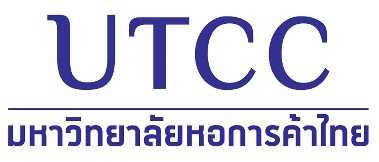 กรณีที่ไม่ผ่านหรือผ่านอย่างมีเงื่อนไข โปรดกรุณาให้คำแนะนำเพื่อการปรับปรุงแก้ไข................................................................................................................................................................ ................................................................................................................................................................ ................................................................................................................................................................ ................................................................................................................................................................ ................................................................................................................................................................ ................................................................................................................................................................ ................................................................................................................................................................ ชื่อตำรา / หนังสือชื่อผู้แต่งสัดส่วนการมีส่วนร่วม (%)รายการที่ประเมินระดับคุณภาพระดับคุณภาพระดับคุณภาพระดับคุณภาพระดับคุณภาพรายการที่ประเมินดีเด่นดีมากดีพอใช้ปรับปรุง1. เนื้อหาสาระทางวิชาการถูกต้องสมบูรณ์2. เนื้อหาสาระทางวิชาการมีความทันสมัย3. เนื้อหามีความสัมพันธ์กับชื่อเรื่อง4. เนื้อหามีความต่อเนื่องกัน และมีลำดับการนำเสนอเหมาะสม5. เนื้อหาสาระสามารถนำไปใช้อ้างอิงหรือนำไปปฏิบัติได้6. แนวคิดและการนำเสนอเนื้อหาชัดเจนและเป็นประโยชน์7. มีการสอดแทรกความคิดริเริ่มและประสบการณ์หรือผลงานวิจัยของผู้เขียนหรือมีนวัตกรรมที่มีหลักการรองรับ8. เป็นงานบุกเบิกทางวิชาการหรือมีการสังเคราะห์จนถึงระดับ ที่สร้างองค์ความรู้ใหม่9. มีการกระตุ้นให้เกิดความคิดและการค้นคว้าต่อเนื่อง10. เป็นที่เชื่อถือยอมรับในวงวิชาการหรือวิชาชีพที่เกี่ยวข้องในระดับชาติ และ/หรือระดับนานาชาติ11. ความถูกต้องของการใช้ภาษา12. ความถูกต้องของการจัดพิมพ์ตัวอักษร13. การจัดภาพ การนำเสนอภาพ มีความสัมพันธ์กับเนื้อหา14. รูปแบบตำรา/หนังสือถูกต้อง เหมาะสมตามมาตรฐาน15. คุณภาพโดยรวม 16. การละเมิดจริยธรรมและจรรยาบรรณทางวิชาการ พบว่ามีการละเมิดฯ       ไม่พบว่ามีการละเมิดฯ พบว่ามีการละเมิดฯ       ไม่พบว่ามีการละเมิดฯ พบว่ามีการละเมิดฯ       ไม่พบว่ามีการละเมิดฯ พบว่ามีการละเมิดฯ       ไม่พบว่ามีการละเมิดฯ พบว่ามีการละเมิดฯ       ไม่พบว่ามีการละเมิดฯความคิดเห็นอื่น ๆ เกี่ยวกับหนังสือ/ตำราเล่มนี้ความคิดเห็นอื่น ๆ เกี่ยวกับหนังสือ/ตำราเล่มนี้ลงชื่อผู้ประเมินผลการประเมิน   ผ่าน    ไม่ผ่าน   ผ่านอย่างมีเงื่อนไข..........................................................................(...................................................................)ตำแหน่งหน่วยงานที่สังกัดวันเดือนปี